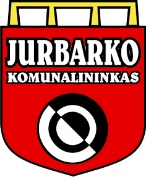         UAB „Jurbarko komunalininkas“DAUGIABUČIO NAMO BENDROJO NAUDOJIMO OBJEKTŲ ADMINISTRATORIAUS VEIKLOS, SUSIJUSIOS SU ADMINISTRUOJAMU NAMU, ATASKAITA2024-03-15JurbarkasAtaskaita - už  kalendorinius 2023 metus.Daugiabučio namo adresas - Lauko 17NAMO IŠLAIKYMO IR REMONTO IŠLAIDŲ SUVESTINĖLĖŠŲ KAUPIMAS IR PANAUDOJIMAS, EURPLANINIŲ DARBŲ VYKDYMAS   NENUMATYTI NAMO BENDROJO NAUDOJIMO OBJEKTŲ REMONTO DARBAI DUOMENYS APIE ENERGIJOS SUVARTOJIMĄ NAMEKITA  INFORMACIJAAtaskaita patalpinta internete www.jurbkom.lt .Informaciją apie kiekvieno abonemento (buto ar kitų patalpų savininkų) įmokas ir įsiskolinimus galite gauti pas bendro naudojimo objektų administratorių UAB „Jurbarko komunalininkas“.Eil.Nr.Išlaidų pavadinimas    SumaEurPastabos1.Priskaičiuota mokėjimų namo išlaikymuiPriskaičiuota mokėjimų namo išlaikymuiPriskaičiuota mokėjimų namo išlaikymui1.1.bendrojo naudojimo objektų administravimo2256,981.2.techninės priežiūros 2294,61išskyrus šildymo ir karšto vandens sistemų1.3.šildymo ir karšto vandens sistemų priežiūros3106,87eksploatavimas2.Bendrojo naudojimo objektų remonto ir atnaujinimo darbaiBendrojo naudojimo objektų remonto ir atnaujinimo darbaiBendrojo naudojimo objektų remonto ir atnaujinimo darbai2.1.Planiniai darbai 112,67Už darbus ir medžiagas pagal sąskaitas2.2Nenumatyti darbai (avarijų likvidavimas, kitoks smukus remontas)523,47Iš kaupiamųjų lėšų apmokėta tik už medžiagas Iš viso panaudota kaupiamųjų lėšų :Iš viso panaudota kaupiamųjų lėšų :636,14Pavadi-nimasLikutis  metų pradžiojeAtaskaitinių metųAtaskaitinių metųAtaskaitinių metųAtaskaitinių metųAtaskaitinių metųPanaudota permetusLikutis metų pabaigoje(2+5+7-8)Pas-tabosPavadi-nimasLikutis  metų pradžiojeTarifas, Eur/m2PlanuotasukauptiSukauptaĮsiskolinimasPalūkanosPanaudota permetusLikutis metų pabaigoje(2+5+7-8)Pas-tabos12345678910Kaupia-mosios įmokos1 872,300,051174,041157,65636,142 394,81Eil.Nr. Darbų pavadinimasTrumpas darbų aprašymas(apimtis, medžiagos, kiekis)Kaina, EurKaina, EurĮvykdymas, EurĮvykdymas, EurPastabos(darbai atlikti, mėn.)Eil.Nr. Darbų pavadinimasTrumpas darbų aprašymas(apimtis, medžiagos, kiekis)PlanuotaFaktinė Panaudota sukauptų lėšų Panaudota kitų lėšų (savivaldybės)Pastabos(darbai atlikti, mėn.)1Skardų gamybaUAB „Jurbarko Jursa“ sąskaita9,99112DNSB pirmininko prašymai apmokėti sąskaitasDK Statyba UAB;Už spaudo gamybą;Registrų Centro paslaugas77,7723Skardų gamybaUAB „Jurbarko Jursa“ sąskaita24,911Iš viso su PVM:Iš viso su PVM:Iš viso su PVM:Iš viso su PVM:Iš viso su PVM:112,67Eil.Nr.Remonto darbų objektasTrumpas darbų aprašymas (medžiagos ir kt.) Faktinė kaina, EurĮvykdymas,  EurĮvykdymas,  EurPastabos (darbai atlikti, mėn.)Eil.Nr.Remonto darbų objektasTrumpas darbų aprašymas (medžiagos ir kt.) Faktinė kaina, EurPanaudota sukauptų lėšų, Panaudota kitų lėšų (šaltinis)Pastabos (darbai atlikti, mėn.)1Bendro apšvietimo sistemaLemputė*2, judesio daviklis*01,691,69061Bendro apšvietimo sistemaLemputė*2, judesio daviklis*01,941,94122Rūsio durys 1laipt.Raktų gamyba *7vnt.42,3542,35013Parapetas, vandentiekisHermetikas, mova remontinė20,5220,52044Vandentiekis Kanas, remontinė mova6,296,29075Vandentiekis Sant.detalių ir medžiagų, mechanizmų panaudojimo aktas Nr.99136,7636,76096Stogas, liukas, rūsio durų angokraščiaiStat.medžiagų, mechanizmų panaudojimo aktas Nr.106767,3467,34106Stogas, liukas, rūsio durų angokraščiaiAutobokštelis 108,57108,57107Vandentiekis Kranas, jungtys*2, nipelis, alkūnės*2, trišakis25,2925,29118Rūsio durys 1 laipt., šilumos punktasSpyna, 36 raktai; elektros lizdo įrengimo medžiagos ir mechanizmai212,72212,7212Iš viso :Iš viso :Iš viso :523,47kWhEUR su PVMPastabosElektros energija bendrosioms reikmėms59301506,34Direktoriaus pavaduotojas būsto priežiūrai(Parašas)Vytautas Stulgaitis